Мой прадед, герой войны!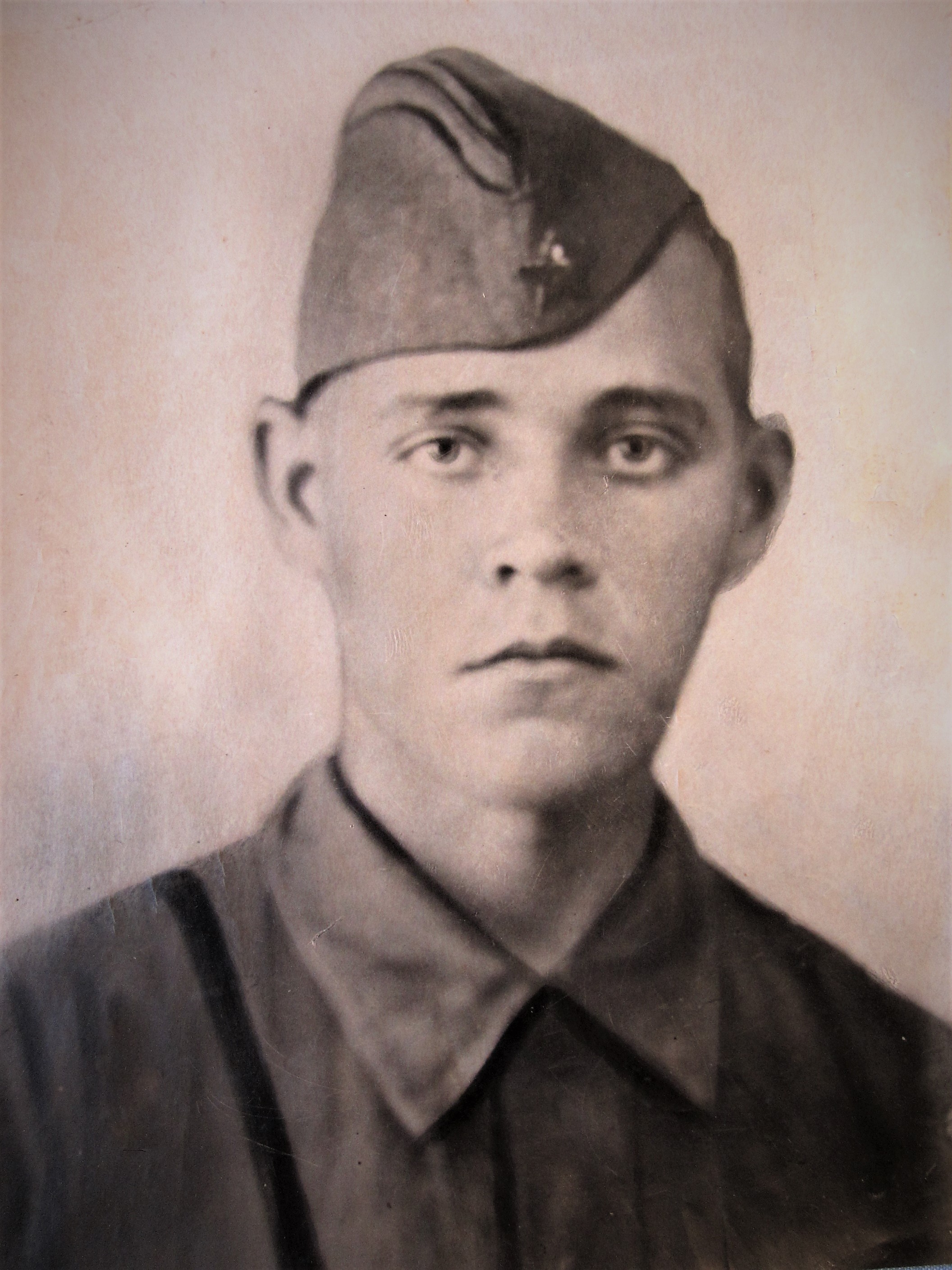 Филиппов Иван ИвановичМой прадед участвовал в великой отечественной войне, за что получил свою первую награду “ орден отечественной войны 1 степени”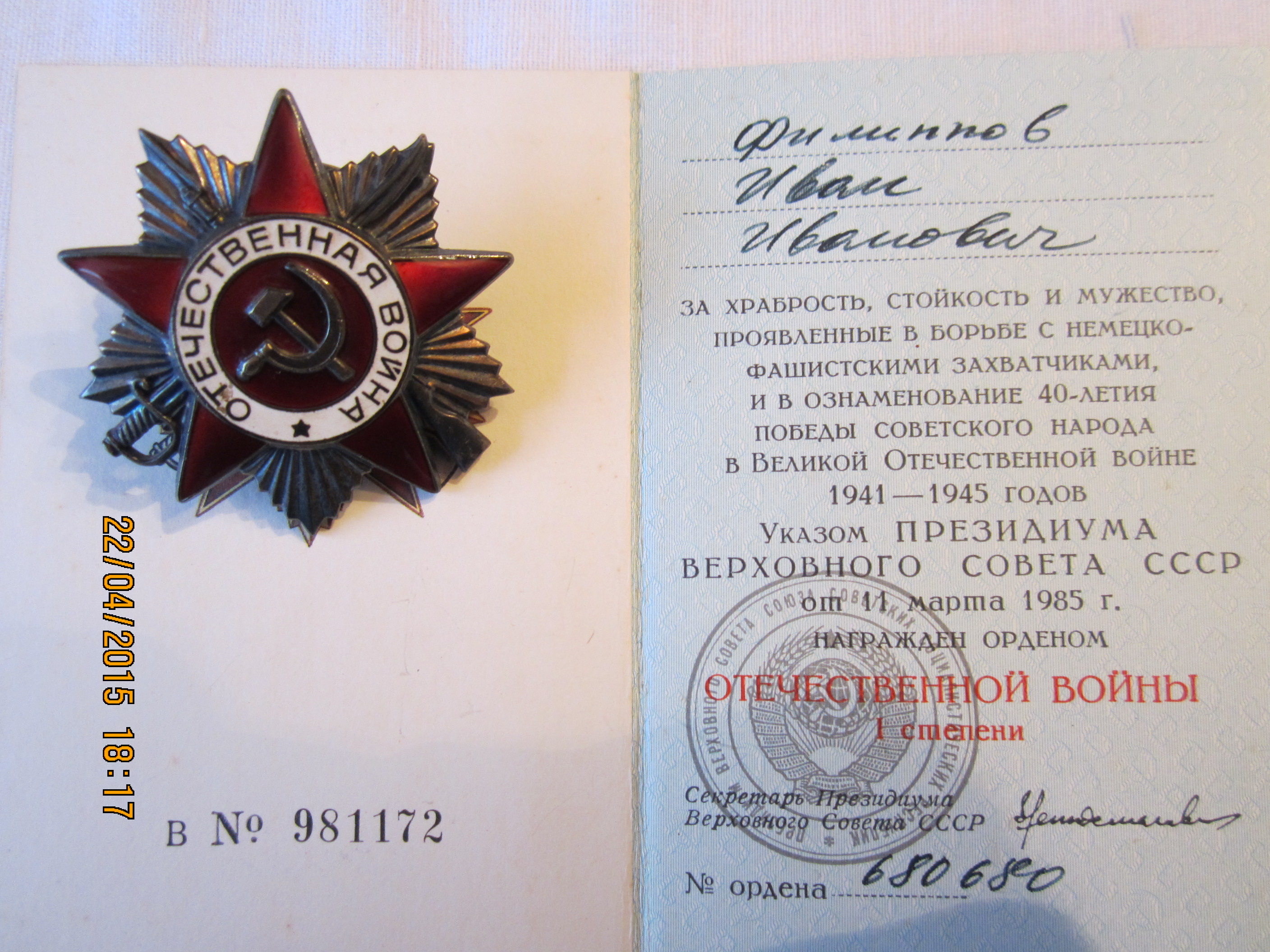 30 июня 1942 года произошла трагедия Филиппова Ивана ранили в грудь и живот, но после долгого покоя он выздоровел и продолжил истреблять немецких захватчиков!Так же Иван Иванович получи и множество других наград, название которых сейчас уже трудно узнать, но есть их фотографии: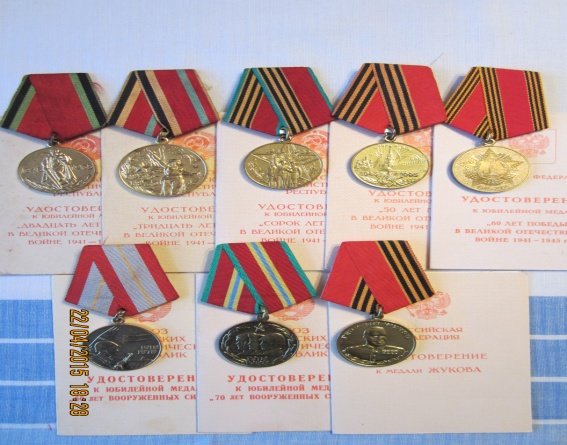 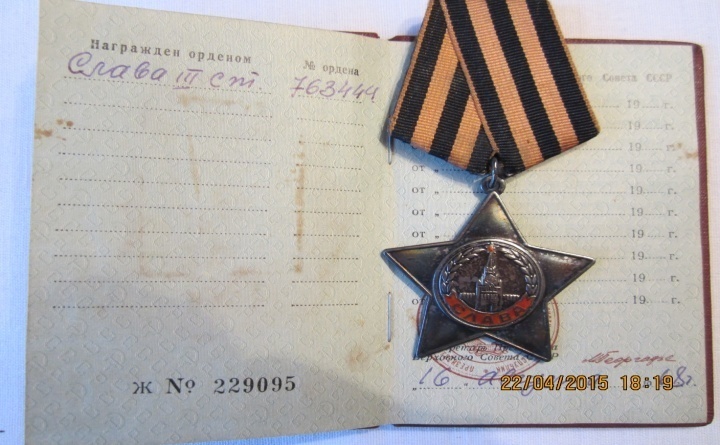 О моем прадеде и его семье даже писали в газете “ война и мир”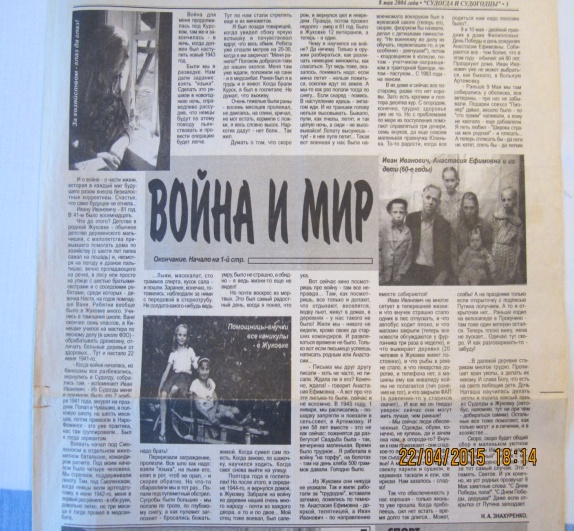 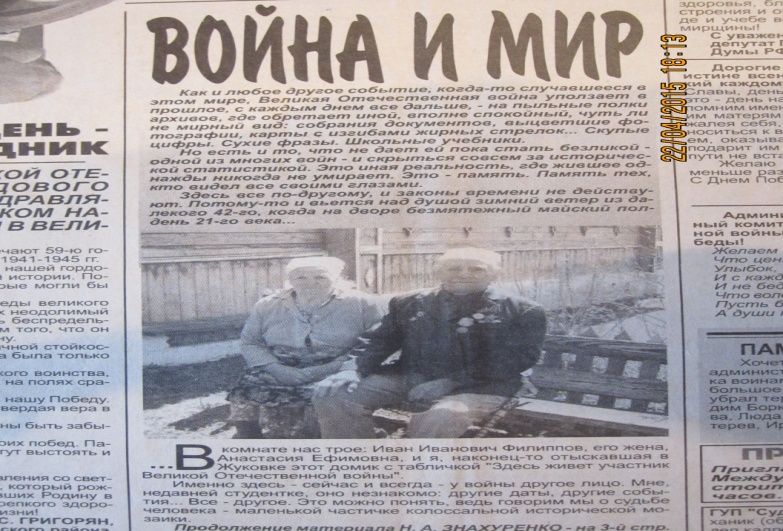 